Prof. Olena Trokhymets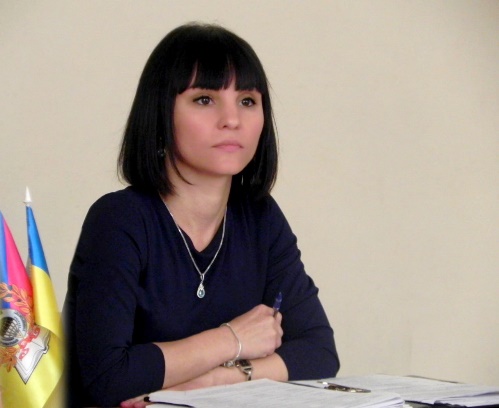 Head of the Department of Science and International Relations, Classic Private UniversityMember of Presidium of Zaporizhzhya Regional Znannia Society of UkraineProfessor of the Department of National Economics, Marketing and International Economic Relations of the Institute of Economics and Law of the  Classic Private UniversityProfessor of the Department of Theory and Practice of Translation of the  Classic Private University (in addition to primary employment) Professional Summary, Skills: I possess good administrative, organizational, and analytic and communication skills; experienced in monitoring situations; able to work both in a team and independently; able to handle multitask situations and priorities; possess the experience in managing and coordination of personnel; experienced in organizing and conducting activities; strong disciplined; responsible; straightforward. Open to new “horizons” and learn something new. Courses taught: International Economics, International Strategies for Economic Development, Marketing, International Marketing; Marketing of Tourism and Hotel and Restaurant Business; Business English, Theory and Practice of Translation, Busines Etiquette and Protocol.